Publicado en Palma de Mallorca (Baleares) el 04/03/2024 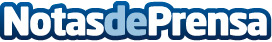 Repara tu Deuda Abogados cancela 24.000€ en Palma de Mallorca (Baleares) con la Ley de Segunda OportunidadLa exonerada se endeudó por un tratamiento bucodental y para pagar la boda de su hijo, pero más tarde perdió su empleoDatos de contacto:David GuerreroResponsable de Prensa655956735Nota de prensa publicada en: https://www.notasdeprensa.es/repara-tu-deuda-abogados-cancela-24-000-en_1 Categorias: Nacional Derecho Finanzas Baleares http://www.notasdeprensa.es